様式第３号 フォームの始まり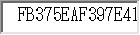 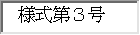 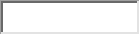 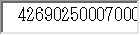 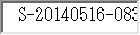 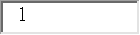 フォームの終わり（第６条関係）年　　月　　日　観音寺市長　　　　　　　宛て所　在　地　　　　　　　　　　　　　　　　　名　　　称　　　　　　　　　　　　　　　　　代表者氏名　　　　　　　　　　　　　　　㊞　観音寺市中小企業経営改善資金利子補給金請求書　　　　　年　　月　　日付け　　　第　　　　　号をもって交付決定通知のあった上記利子補給金について、観音寺市中小企業経営改善資金利子補給金交付要綱第６条の規定に基づき、下記のとおり請求します。記金　　　　　　　　　　　円也（フリガナ）口座名義（フリガナ）口座名義支　払の方　法口　座振　替払　銀行　金庫信組　農協　　　　　　　　　　　　　　漁協銀行　金庫信組　農協　　　　　　　　　　　　　　漁協銀行　金庫信組　農協　　　　　　　　　　　　　　漁協銀行　金庫信組　農協　　　　　　　　　　　　　　漁協銀行　金庫信組　農協　　　　　　　　　　　　　　漁協本・支店本・支所出張所本・支店本・支所出張所本・支店本・支所出張所本・支店本・支所出張所本・支店本・支所出張所本・支店本・支所出張所本・支店本・支所出張所支　払の方　法口　座振　替払　口座番号当座□普通□